Thank you for your interest in Learning Disability Wales.Please email your completed application to:  enquiries@ldw.org.ukPlease label the subject of your email as ‘Recruitment’. Or post to:  Human Resources & Governance ManagerLearning Disability Wales41 Lambourne CrescentCardiff Business ParkLlanishenCardiff  CF14 5GGJob Application Form 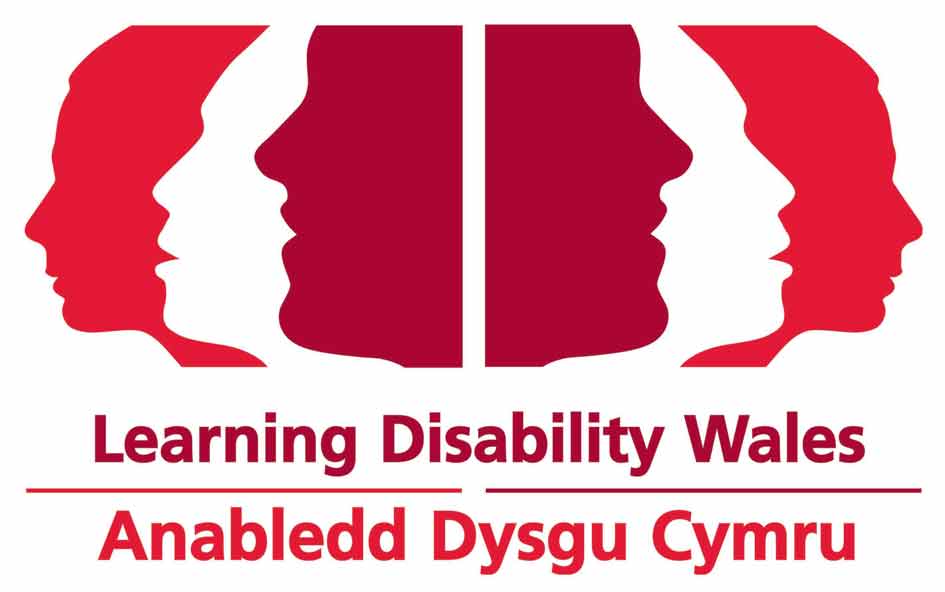 Job Application Form Job Application Form Job Application Form Job Application Form Job Application Form Job Application Form Job Application Form Job Application Form Job title:  Job title:  Job title:  Job title:  1.1.Personal InformationPersonal InformationPersonal InformationPersonal InformationPersonal InformationPersonal InformationPersonal InformationTo make sure our process is fair this information is taken off your application before short listing.To make sure our process is fair this information is taken off your application before short listing.To make sure our process is fair this information is taken off your application before short listing.To make sure our process is fair this information is taken off your application before short listing.To make sure our process is fair this information is taken off your application before short listing.To make sure our process is fair this information is taken off your application before short listing.To make sure our process is fair this information is taken off your application before short listing.To make sure our process is fair this information is taken off your application before short listing.To make sure our process is fair this information is taken off your application before short listing.Surname:Surname:Surname:Surname:Surname:Surname:Other Names:Preferred pronounsPreferred pronounsPreferred pronounsPreferred pronounsPreferred pronounsPreferred pronouns He / His                  She / Her              Them / They     He / His                  She / Her              Them / They     He / His                  She / Her              Them / They    Address and postcode:	Address and postcode:	Address and postcode:	Address and postcode:	Address and postcode:	Address and postcode:	Contact details:Mobile:              Home:                                                       Work:    E-mail Address :        Contact details:Mobile:              Home:                                                       Work:    E-mail Address :        Contact details:Mobile:              Home:                                                       Work:    E-mail Address :        Contact details:Mobile:              Home:                                                       Work:    E-mail Address :        Contact details:Mobile:              Home:                                                       Work:    E-mail Address :        Contact details:Mobile:              Home:                                                       Work:    E-mail Address :        Contact details:Mobile:              Home:                                                       Work:    E-mail Address :        Contact details:Mobile:              Home:                                                       Work:    E-mail Address :        Contact details:Mobile:              Home:                                                       Work:    E-mail Address :        2.Asylum and Immigration Act 1996Asylum and Immigration Act 1996Asylum and Immigration Act 1996Asylum and Immigration Act 1996Asylum and Immigration Act 1996Asylum and Immigration Act 1996Asylum and Immigration Act 1996Asylum and Immigration Act 1996If you have come to the UK from another country please tell us:Are you allowed to work in the UK?Are there any rules about you having a job in the UK?Please explain :If you have come to the UK from another country please tell us:Are you allowed to work in the UK?Are there any rules about you having a job in the UK?Please explain :If you have come to the UK from another country please tell us:Are you allowed to work in the UK?Are there any rules about you having a job in the UK?Please explain :If you have come to the UK from another country please tell us:Are you allowed to work in the UK?Are there any rules about you having a job in the UK?Please explain :If you have come to the UK from another country please tell us:Are you allowed to work in the UK?Are there any rules about you having a job in the UK?Please explain :If you have come to the UK from another country please tell us:Are you allowed to work in the UK?Are there any rules about you having a job in the UK?Please explain :If you have come to the UK from another country please tell us:Are you allowed to work in the UK?Are there any rules about you having a job in the UK?Please explain :If you have come to the UK from another country please tell us:Are you allowed to work in the UK?Are there any rules about you having a job in the UK?Please explain :If you have come to the UK from another country please tell us:Are you allowed to work in the UK?Are there any rules about you having a job in the UK?Please explain :3.Rehabilitation of Offenders Act 1974 (exception) Order 1975Rehabilitation of Offenders Act 1974 (exception) Order 1975Rehabilitation of Offenders Act 1974 (exception) Order 1975Rehabilitation of Offenders Act 1974 (exception) Order 1975Rehabilitation of Offenders Act 1974 (exception) Order 1975Rehabilitation of Offenders Act 1974 (exception) Order 1975Rehabilitation of Offenders Act 1974 (exception) Order 1975Rehabilitation of Offenders Act 1974 (exception) Order 1975Do you have a criminal conviction that is not spent?Yes                  NoIf yes, please give details and dates on a separate sheet marked confidential.Disclosure and Barring ServiceIf you are applying for a job that involves working with children, young people or vulnerable adults, you must tell us if you have a criminal record, spent or unspent as the post is exempt under the Rehabilitation of Offenders Act 1974.If successful, you will be asked to complete a Disclosure and Barring Service (DBS) form this is called a DBS check (formerly a CRB check). The information you write down will be treated in confidence. This means we will not pass it on to anyone else unless we think it might help to detect a crime or stop one from happening. Do you have a criminal conviction that is not spent?Yes                  NoIf yes, please give details and dates on a separate sheet marked confidential.Disclosure and Barring ServiceIf you are applying for a job that involves working with children, young people or vulnerable adults, you must tell us if you have a criminal record, spent or unspent as the post is exempt under the Rehabilitation of Offenders Act 1974.If successful, you will be asked to complete a Disclosure and Barring Service (DBS) form this is called a DBS check (formerly a CRB check). The information you write down will be treated in confidence. This means we will not pass it on to anyone else unless we think it might help to detect a crime or stop one from happening. Do you have a criminal conviction that is not spent?Yes                  NoIf yes, please give details and dates on a separate sheet marked confidential.Disclosure and Barring ServiceIf you are applying for a job that involves working with children, young people or vulnerable adults, you must tell us if you have a criminal record, spent or unspent as the post is exempt under the Rehabilitation of Offenders Act 1974.If successful, you will be asked to complete a Disclosure and Barring Service (DBS) form this is called a DBS check (formerly a CRB check). The information you write down will be treated in confidence. This means we will not pass it on to anyone else unless we think it might help to detect a crime or stop one from happening. Do you have a criminal conviction that is not spent?Yes                  NoIf yes, please give details and dates on a separate sheet marked confidential.Disclosure and Barring ServiceIf you are applying for a job that involves working with children, young people or vulnerable adults, you must tell us if you have a criminal record, spent or unspent as the post is exempt under the Rehabilitation of Offenders Act 1974.If successful, you will be asked to complete a Disclosure and Barring Service (DBS) form this is called a DBS check (formerly a CRB check). The information you write down will be treated in confidence. This means we will not pass it on to anyone else unless we think it might help to detect a crime or stop one from happening. Do you have a criminal conviction that is not spent?Yes                  NoIf yes, please give details and dates on a separate sheet marked confidential.Disclosure and Barring ServiceIf you are applying for a job that involves working with children, young people or vulnerable adults, you must tell us if you have a criminal record, spent or unspent as the post is exempt under the Rehabilitation of Offenders Act 1974.If successful, you will be asked to complete a Disclosure and Barring Service (DBS) form this is called a DBS check (formerly a CRB check). The information you write down will be treated in confidence. This means we will not pass it on to anyone else unless we think it might help to detect a crime or stop one from happening. Do you have a criminal conviction that is not spent?Yes                  NoIf yes, please give details and dates on a separate sheet marked confidential.Disclosure and Barring ServiceIf you are applying for a job that involves working with children, young people or vulnerable adults, you must tell us if you have a criminal record, spent or unspent as the post is exempt under the Rehabilitation of Offenders Act 1974.If successful, you will be asked to complete a Disclosure and Barring Service (DBS) form this is called a DBS check (formerly a CRB check). The information you write down will be treated in confidence. This means we will not pass it on to anyone else unless we think it might help to detect a crime or stop one from happening. Do you have a criminal conviction that is not spent?Yes                  NoIf yes, please give details and dates on a separate sheet marked confidential.Disclosure and Barring ServiceIf you are applying for a job that involves working with children, young people or vulnerable adults, you must tell us if you have a criminal record, spent or unspent as the post is exempt under the Rehabilitation of Offenders Act 1974.If successful, you will be asked to complete a Disclosure and Barring Service (DBS) form this is called a DBS check (formerly a CRB check). The information you write down will be treated in confidence. This means we will not pass it on to anyone else unless we think it might help to detect a crime or stop one from happening. Do you have a criminal conviction that is not spent?Yes                  NoIf yes, please give details and dates on a separate sheet marked confidential.Disclosure and Barring ServiceIf you are applying for a job that involves working with children, young people or vulnerable adults, you must tell us if you have a criminal record, spent or unspent as the post is exempt under the Rehabilitation of Offenders Act 1974.If successful, you will be asked to complete a Disclosure and Barring Service (DBS) form this is called a DBS check (formerly a CRB check). The information you write down will be treated in confidence. This means we will not pass it on to anyone else unless we think it might help to detect a crime or stop one from happening. Do you have a criminal conviction that is not spent?Yes                  NoIf yes, please give details and dates on a separate sheet marked confidential.Disclosure and Barring ServiceIf you are applying for a job that involves working with children, young people or vulnerable adults, you must tell us if you have a criminal record, spent or unspent as the post is exempt under the Rehabilitation of Offenders Act 1974.If successful, you will be asked to complete a Disclosure and Barring Service (DBS) form this is called a DBS check (formerly a CRB check). The information you write down will be treated in confidence. This means we will not pass it on to anyone else unless we think it might help to detect a crime or stop one from happening. 4.References – Please give us details of 2 refereesReferences – Please give us details of 2 refereesReferences – Please give us details of 2 refereesReferences – Please give us details of 2 refereesReferences – Please give us details of 2 refereesReferences – Please give us details of 2 refereesReferences – Please give us details of 2 refereesReferences – Please give us details of 2 refereesA referee is someone who knows you well and can tell us if you are suitable for this job.Referee 1 should be your current or most recent employer.A referee is someone who knows you well and can tell us if you are suitable for this job.Referee 1 should be your current or most recent employer.A referee is someone who knows you well and can tell us if you are suitable for this job.Referee 1 should be your current or most recent employer.A referee is someone who knows you well and can tell us if you are suitable for this job.Referee 1 should be your current or most recent employer.A referee is someone who knows you well and can tell us if you are suitable for this job.Referee 1 should be your current or most recent employer.A referee is someone who knows you well and can tell us if you are suitable for this job.Referee 1 should be your current or most recent employer.A referee is someone who knows you well and can tell us if you are suitable for this job.Referee 1 should be your current or most recent employer.A referee is someone who knows you well and can tell us if you are suitable for this job.Referee 1 should be your current or most recent employer.A referee is someone who knows you well and can tell us if you are suitable for this job.Referee 1 should be your current or most recent employer.5.5.5.Please sign and date your formPlease sign and date your formPlease sign and date your formPlease sign and date your formPlease sign and date your formPlease sign and date your formI promise that the information I have given in Part 1 and 2 of this application is true and correct. I accept that if any of the information I put on this application is found to be untrue I could lose my job straight away.Please sign the application form.When you sign it you are telling us that we can use the information as long as we follow the Data Protection Act 1998Please also compete the Equal Opportunities monitoring form at the back of this application form. This helps us check that everyone is getting an equal chance to work for Learning Disability Wales.I promise that the information I have given in Part 1 and 2 of this application is true and correct. I accept that if any of the information I put on this application is found to be untrue I could lose my job straight away.Please sign the application form.When you sign it you are telling us that we can use the information as long as we follow the Data Protection Act 1998Please also compete the Equal Opportunities monitoring form at the back of this application form. This helps us check that everyone is getting an equal chance to work for Learning Disability Wales.I promise that the information I have given in Part 1 and 2 of this application is true and correct. I accept that if any of the information I put on this application is found to be untrue I could lose my job straight away.Please sign the application form.When you sign it you are telling us that we can use the information as long as we follow the Data Protection Act 1998Please also compete the Equal Opportunities monitoring form at the back of this application form. This helps us check that everyone is getting an equal chance to work for Learning Disability Wales.I promise that the information I have given in Part 1 and 2 of this application is true and correct. I accept that if any of the information I put on this application is found to be untrue I could lose my job straight away.Please sign the application form.When you sign it you are telling us that we can use the information as long as we follow the Data Protection Act 1998Please also compete the Equal Opportunities monitoring form at the back of this application form. This helps us check that everyone is getting an equal chance to work for Learning Disability Wales.I promise that the information I have given in Part 1 and 2 of this application is true and correct. I accept that if any of the information I put on this application is found to be untrue I could lose my job straight away.Please sign the application form.When you sign it you are telling us that we can use the information as long as we follow the Data Protection Act 1998Please also compete the Equal Opportunities monitoring form at the back of this application form. This helps us check that everyone is getting an equal chance to work for Learning Disability Wales.I promise that the information I have given in Part 1 and 2 of this application is true and correct. I accept that if any of the information I put on this application is found to be untrue I could lose my job straight away.Please sign the application form.When you sign it you are telling us that we can use the information as long as we follow the Data Protection Act 1998Please also compete the Equal Opportunities monitoring form at the back of this application form. This helps us check that everyone is getting an equal chance to work for Learning Disability Wales.I promise that the information I have given in Part 1 and 2 of this application is true and correct. I accept that if any of the information I put on this application is found to be untrue I could lose my job straight away.Please sign the application form.When you sign it you are telling us that we can use the information as long as we follow the Data Protection Act 1998Please also compete the Equal Opportunities monitoring form at the back of this application form. This helps us check that everyone is getting an equal chance to work for Learning Disability Wales.I promise that the information I have given in Part 1 and 2 of this application is true and correct. I accept that if any of the information I put on this application is found to be untrue I could lose my job straight away.Please sign the application form.When you sign it you are telling us that we can use the information as long as we follow the Data Protection Act 1998Please also compete the Equal Opportunities monitoring form at the back of this application form. This helps us check that everyone is getting an equal chance to work for Learning Disability Wales.I promise that the information I have given in Part 1 and 2 of this application is true and correct. I accept that if any of the information I put on this application is found to be untrue I could lose my job straight away.Please sign the application form.When you sign it you are telling us that we can use the information as long as we follow the Data Protection Act 1998Please also compete the Equal Opportunities monitoring form at the back of this application form. This helps us check that everyone is getting an equal chance to work for Learning Disability Wales.Part 2 - ApplicationPart 2 - ApplicationPart 2 - ApplicationPart 2 - ApplicationPart 2 - ApplicationPart 2 - ApplicationPart 2 - ApplicationPart 2 - ApplicationPart 2 - ApplicationJob title:  Job title:  Job title:  Job title:  Job title:  1.Education, Qualifications and TrainingTell us about all of your qualifcations including exams you passed at secondary school, college and university.  Also any relevant training courses attended or membership to professional bodies.Tell us about all of your qualifcations including exams you passed at secondary school, college and university.  Also any relevant training courses attended or membership to professional bodies.2.Do you have a job now?Do you have a job now?Do you have a job now?Do you have a job now?Do you have a job now?Do you have a job now?Do you have a job now?Do you have a job now?Do you have a job now?Yes                      No   (If no please go to question 3)Yes                      No   (If no please go to question 3)Yes                      No   (If no please go to question 3)Yes                      No   (If no please go to question 3)Yes                      No   (If no please go to question 3)Yes                      No   (If no please go to question 3)Yes                      No   (If no please go to question 3)Yes                      No   (If no please go to question 3)Yes                      No   (If no please go to question 3)Yes                      No   (If no please go to question 3)Job title:                  Date started:Job title:                  Date started:Job title:                  Date started:Job title:                  Date started:Job title:                  Date started:Tell us about your responsibilitiesTell us about your responsibilitiesTell us about your responsibilitiesTell us about your responsibilitiesTell us about your responsibilitiesWhat is your current annual salary?What is your current annual salary?What is your current annual salary?What is your current annual salary?What is your current annual salary?What is your current annual salary?What is your current annual salary?What is your current annual salary?How much notice do you have to                give if you want to leave your job?How much notice do you have to                give if you want to leave your job?How much notice do you have to                give if you want to leave your job?How much notice do you have to                give if you want to leave your job?How much notice do you have to                give if you want to leave your job?How much notice do you have to                give if you want to leave your job?How much notice do you have to                give if you want to leave your job?How much notice do you have to                give if you want to leave your job?Your Current EmployerYour Current EmployerYour Current EmployerYour Current EmployerYour Current EmployerYour Current EmployerYour Current EmployerYour Current EmployerYour Current EmployerYour Current EmployerEmployer’s Name:Employer’s Name:Employer’s Name:Employer’s Name:Employer’s Name:Employer’s Name:Employer’s Name:Employer’s Address and Postcode:Employer’s Address and Postcode:Employer’s Address and Postcode:Employer’s Address and Postcode:Employer’s Address and Postcode:Employer’s Address and Postcode:Employer’s Address and Postcode:Contact details:PhoneEmailContact details:PhoneEmailContact details:PhoneEmailContact details:PhoneEmailContact details:PhoneEmailContact details:PhoneEmailContact details:PhoneEmail3.3.3.Please list all the jobs you have had Please list all the jobs you have had Please list all the jobs you have had Please list all the jobs you have had Please list all the jobs you have had Please list all the jobs you have had Please list all the jobs you have had Date StartedDate StartedDate StartedDate StartedDate FinishedDate FinishedName & Address of EmployerName & Address of EmployerName & Address of EmployerJob Title, Duties and Reason You Left4.4.Knowledge, Experience, Skills and AbilitiesKnowledge, Experience, Skills and AbilitiesKnowledge, Experience, Skills and AbilitiesKnowledge, Experience, Skills and AbilitiesKnowledge, Experience, Skills and AbilitiesKnowledge, Experience, Skills and AbilitiesKnowledge, Experience, Skills and AbilitiesKnowledge, Experience, Skills and AbilitiesKnowledge, Experience, Skills and AbilitiesPlease use this section to demonstrate why you think you would be suitable for the post  in relation to all of the job criteria listed as essential and desirable in the person specification.Please use additional sheets as necessary.Please use this section to demonstrate why you think you would be suitable for the post  in relation to all of the job criteria listed as essential and desirable in the person specification.Please use additional sheets as necessary.Please use this section to demonstrate why you think you would be suitable for the post  in relation to all of the job criteria listed as essential and desirable in the person specification.Please use additional sheets as necessary.Please use this section to demonstrate why you think you would be suitable for the post  in relation to all of the job criteria listed as essential and desirable in the person specification.Please use additional sheets as necessary.Please use this section to demonstrate why you think you would be suitable for the post  in relation to all of the job criteria listed as essential and desirable in the person specification.Please use additional sheets as necessary.Please use this section to demonstrate why you think you would be suitable for the post  in relation to all of the job criteria listed as essential and desirable in the person specification.Please use additional sheets as necessary.Please use this section to demonstrate why you think you would be suitable for the post  in relation to all of the job criteria listed as essential and desirable in the person specification.Please use additional sheets as necessary.Please use this section to demonstrate why you think you would be suitable for the post  in relation to all of the job criteria listed as essential and desirable in the person specification.Please use additional sheets as necessary.Please use this section to demonstrate why you think you would be suitable for the post  in relation to all of the job criteria listed as essential and desirable in the person specification.Please use additional sheets as necessary.Please use this section to demonstrate why you think you would be suitable for the post  in relation to all of the job criteria listed as essential and desirable in the person specification.Please use additional sheets as necessary.5.More about youMore about youMore about youMore about youMore about youMore about youMore about youMore about youMore about youIf you have any hobbies or work experience that are relevant please tell us.If you have any hobbies or work experience that are relevant please tell us.If you have any hobbies or work experience that are relevant please tell us.If you have any hobbies or work experience that are relevant please tell us.If you have any hobbies or work experience that are relevant please tell us.If you have any hobbies or work experience that are relevant please tell us.If you have any hobbies or work experience that are relevant please tell us.If you have any hobbies or work experience that are relevant please tell us.If you have any hobbies or work experience that are relevant please tell us.If you have any hobbies or work experience that are relevant please tell us.